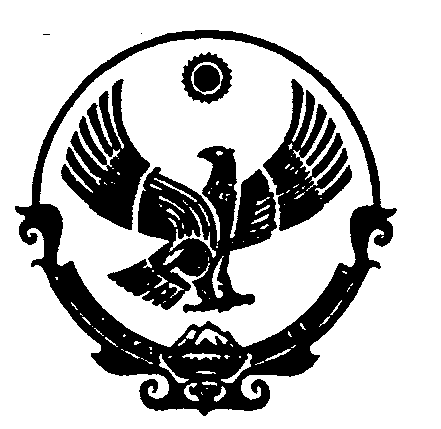 РЕСПУБЛИКА ДАГЕСТАНМУНИЦИПАЛЬНОЕ КАЗЕННОЕ ОБЩЕОБРАЗОВАТЕЛЬНОЕ УЧРЕЖДЕНИЕ «ГАМИЯХСКАЯ СОШ» УПРАВЛЕНИЕ ОБРАЗОВАНИЯ МО НОВОЛАКСКОГО РАЙОНА (НОВОСТРОЙ)________________________________________________________________________368020 РД, Новолакский район с.Гамиях (Новострой). Тел. 8(909)483-55-52gamiyahsosh@mail.ruПРИКАЗ        от 25.05.2020г.                                                                                             №409«О переводе обучающихся во второй класс»На основании решения Педагогического совета (Протокол №__ от «___»___.2020г.)Приказываю:      1.Перевести во второй класс обучающихся освоивших учебные программы первого класса, в полном объеме освоивших образовательную программу по всем учебным предметам учебного плана начального образования.( приложение №1 список учащихся 1 класса)Директор МКОУ»Гамияхская СОШ»                                               Надырова П.С.